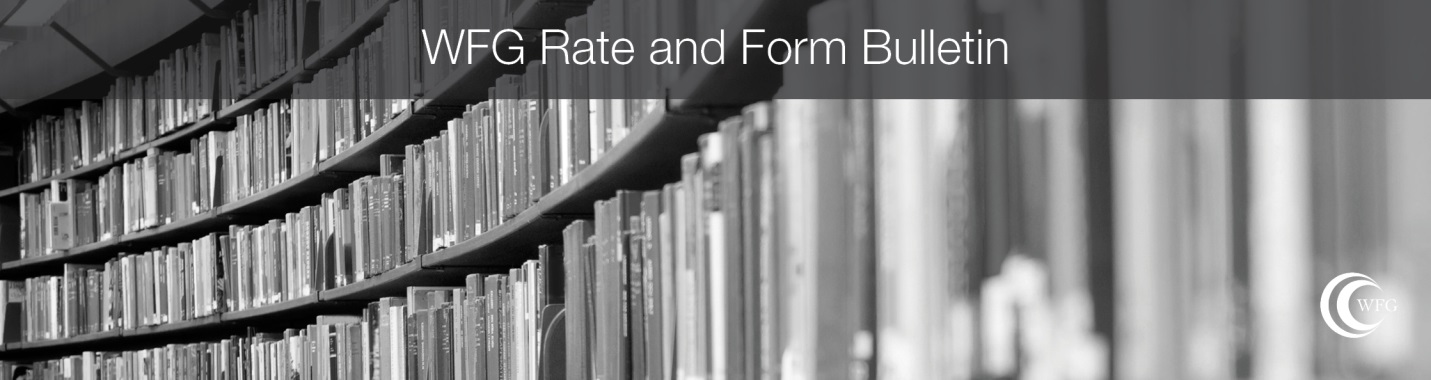 To: 			From: 	
Date: 	
Bulletin No:	Subject: 	 